國  際  崇  她  桃  園  社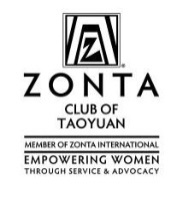 ZONTA INTERNATIONAL CLUB OF TAOYUAN桃園市平鎮區義興里平安路八巷四號No. 4, Ln. 8, Ping’an Rd., Pingzhen Dist., Taoyuan City 324005, Taiwan (R.O.C.)Tel:(03)4937210     Fax:(03)4952865E-mail: jeou.ming@msa.hinet.net國際崇她桃園社 函受文者：桃園市各公私立大專院校及高中、高職等學校發文日期：中華民國112年10月2日發文字號：桃崇楊字第13033號附件：本社獎學金委員會組織及實施細則、申請書類、國際崇她社簡介主　旨：為申請本社崇她獎、助學金事由，請　查照。說　明：1.依據本社宗旨及落實本社社會服務工作計劃辦理。為鼓勵女性具領航各行業之專業能力，地方女性青年有平權教育機會。        2.函請 貴校予以推薦優秀女性學子。        3.金額：助學金：高中、職生，每名NT$10,000。　　　　　　　　獎學金：高中、職及大專，每名NT$20,000。　　　　4.所需備之申請資格內容，請詳閱附件(本社獎學金委員會組織及實施細則)。　　　　5.申請本社獎、助學金資格，由本社獎學金委員會評審小組審核，審核結果由本社於11月24日公告於本社網站，並分別以E-Mail行文予推薦學校及申請學生。　　　　6.申請書類請詳細確實填寫，以電子檔案(PDF)逕自E-Mail:jeou.ming@msa.hinet.net 或  Line ID:jeou5811)。截止日期:111年11月5日(以mail時間為憑，逾期恕不處理，請見諒)。        7.如有不詳之處，請洽詢本社張素珠 總幹事(電話: 03-4937210 、 0922636473或Line ID:jeou5811)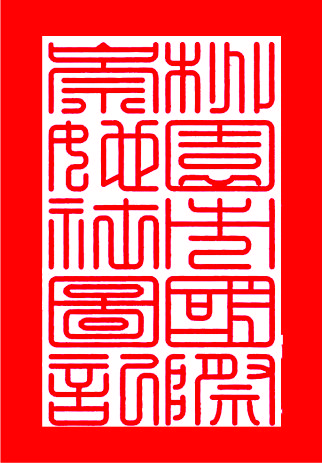 正本：桃園市各公私立大專院校及高中、高職等學校副本：桃園市政府教育局 社長 　闕 靖 綾附件一國際崇她桃園社獎學金委員會組織及實施細則2007.03.07 獎學金委員會修正2008.07.22 獎學金委員會修正2009.09.23 獎學金委員會修正2011.03.04 獎學金委員會修正2012.09.07第八屆獎學金委員會第一次委員會修訂提交第八屆第三次理監事聯席會通過2014.06.12第九屆獎學金委員會第一次委員會修訂提交第九屆第二次理監事聯席會通過2015.09.02第九屆獎學金委員會第二次委員會修訂提交第九屆第七次理監事聯席會通過2016.09.02第十屆獎學金委員會第一次委員會修訂提交第十屆第三次理監事聯席會通過2018.09.06第十一屆獎學金委員會第一次委員會修訂提交第十一屆第三次理監事聯席會通過2022.09.20第十三屆獎學金委員會第一次委員會修訂提交第十三屆第三次理監事聯席會通過第一條：國際崇她桃園社(以下簡稱本社)為落實發揚崇她理念，獎勵具服務及領導力之青年女性，發展學識或藝能，拓展國際視野，特設置國際崇她桃園社”崇她獎”獎學金及助學金。第二條：”崇她獎” 獎學金發給對象為就讀桃園市或設籍桃園市就讀外縣巿之大專（含碩、博士）或高中\職校女性學生。　　　　崇她獎設法商﹝經濟、法務、商務等﹞、科學工程﹝含數理、航太、資訊、生化、醫藥等﹞、藝文(含語文、音樂、美術、舞蹈等)、 技能(體育、各項專業技術等)及服務等五大項；每項錄取一名或二名，每人頒發獎學金新台幣貳萬元整。　　　　申請崇她獎者，以具服務及領導才能或專業領域有特殊成績表現者，需檢附事蹟實證文件，教教授推薦函、自我論述或自傳。　　　　基本條件－前學年德育成績80分以上、學業成績75分以上。　　　　特殊條件－就申請項目，具該項專科研發創新或立論研究，競賽績優，或熱心公眾\社區服務，具優異社團\社區服務領導才能，得檢附證明文件或經學校指導教授\教師簽屬證實。第三條：助學金－扶助貧困在學但具潛力之高中職之女性學生、每學年徵選八名；每人每年新台幣壹萬元整；並補助至高中職畢業為止，唯其資格仍需符合申請條件標準。　　　　申請助學金者，需就讀桃園市或設籍桃園市就讀外縣巿之高中／職校女性學生，在校上學年之學業總平均成績75分以上為標準，品性優良，以在同年度未接受其他單位或社團之獎勵。第四條：申請時間以每年11月5日以電子郵件方式(mail發出時間為憑)以前向本社獎學金委員會提出，於本社12月份例會時頒發。第五條：崇她獎學金、助學金每年頒發一次，受獎人須親自出席受獎，以公開表揚方式為之。第六條：本社之獎、助學金受領申請及評審事宜，由本社崇她獎學金委員會負責審核辦理。頒發後，助學金學生之資料造冊交社會服務委員會追蹤關懷。第七條：獎學金委員會設委員九人，以主任委員為召集人。　　　　主任委員由本社理事長提名經理事會通過後聘任。　　　　主任委員以外之各委員，由主任委員就本社社員中提名經理事會通過後聘任。第八條：本委員會之經費來源：　　　　1.由本社每位社員之社費中提撥2,000元入獎學金專戶。　　　　2.由義賣或募款活動之收入提撥30％入獎學金專戶。　　　　3.由每屆財務結餘款中提撥30％入獎學金專戶。　　　　4.鼓勵個人、公司、行號捐款。第九條：本組織暨實施細則經理事會通過後公佈實施，修改時亦同。附件二國際崇她桃園社獎學金說明國際崇她桃園社獎學金制度設立於2005年，主要目的為鼓勵在學女青年追求較高學歷增進未來就業專業領導力，以提昇婦女地位。截至2021年止已有262位學生受惠，合計頒發新台幣356.2萬元。近二年獎學金頒發訊息送信至各大專院校及桃園地區高中，估計約接觸到師生或家長25萬人次，提昇了崇她理念的能見度及可信度。1. 設立目的/宗旨為落實發揚崇她理念，獎勵具服務及領導力之青年女性，發展學識或藝能，拓展國際視野，特設置國際崇她桃園社「崇她獎」獎學金及助學金。國際崇她桃園社崇她獎：設法商﹝經濟、法務、商務等﹞、科學工程﹝含數理、航太、資訊、生化、醫藥等﹞、藝文(含語文、音樂、美術、舞蹈等)、技能(體育、各項專業技術等)及服務等五大項。國際崇她桃園社助學金：扶助貧困在學但具潛力之高中職之女性學生2. 獎學金【註1】崇她獎學金、助學金每年頒發一次，受獎人須親自出席受獎，以公開表揚方式為之。【註2】唯其資格仍需符合申請條件標準。3. 申請資格附表獎助學金申請書類附表一之一國際崇她桃園社”崇她獎“獎學金申請表申請日期：　　年　　月　　日　　　　　　　收文日期：　　年　　月　　日申請類別：□法商 □科學工程 □藝文 □技能 □服務　　　編號：※請逕自在「桃園青年社網站～https://www.facebook.com/TaoyuanGoldenZclub?locale=zh_TW」作進一步了解。附表一之二崇她獎推薦函申請人姓名：學校及科系：推薦教授(教師)姓名：　　　　　　　　職稱：　　　　　　電話：　　　　E-Mail:　　　　　　　　　　　　　　　　　　　　　　　　推薦內容 請簡評申請人之 學業素養，發展潛力，求學態度及人品特質等。如不敷填寫,請自行用A4模造紙繼續繕寫附表一之三自    傳請包括下列三項重點：  1.我的人生理念。  2.我對專研學科的熱忱及憧憬。  3.我對提昇婦女地位的認知。  4.對所獲頒之「獎學金」的用途計畫請簡略說明。如不敷填寫,請自行用A4模造紙繼續繕寫附表二之一國際崇她桃園社“助學金“申請表申請日期：　　年　　月　　日　　　　　　收文日期：　　年　　月　　日                                        編　　號：※請逕自在「桃園青年社網站～https://www.facebook.com/TaoyuanGoldenZclub?locale=zh_TW」作進一步了解。附表二之二助學金推薦函申請人姓名：學校及科系：推薦教授(教師)姓名：　　　　　　　　職稱：　　　　　　電話：            E-Mail:　　　　　　　　　　　　　　　　　　　　　　　　推薦內容：(請簡評申請人之 學業發展潛力，求學態度及人品特質等。)附表二之三自  傳請包含以下簡述：1.家庭經濟狀況，家庭經済來源，家庭人數及平均每月收入。2.學費及個人生活費來源。3.對個人求學歷程及未來的憧憬。獎   項【註1】獎學金/助學金名         額國際崇她桃園社
崇她獎每人新台幣2萬元整分成五大項，每項錄取1~2名國際崇她桃園社
助學金每人每年新台幣1萬元整；並補助至高中職畢業為止【註2】。8名獎   項資                       格國際崇她桃園社崇她獎• 申請者：就讀桃園市或設籍桃園市就讀外縣巿之大專（含碩、博士）或高中\職校女性學生。
 • 基本條件：前學年德育成績80分以上、學業成績75分以上。
 • 特殊條件：就申請項目，具該項專科研發創新或立論研究，競賽績優，或熱心公眾\社區服務，具優異社團\社區服務領導才能，得檢附證明文件或經學校指導教授\教師簽屬證實。國際崇她桃園社助學金申請者：需就讀桃園市或設籍桃園市就讀外縣巿之高中／職校女性學生，在校上學年之學業總平均成績75分以上為標準，品性優良，以在同年度未接受其他單位或社團之獎勵。申 請 人姓　　名出生日期相　　　　片相　　　　片相　　　　片地 址 及連絡電話（務必詳填）電話：家　　　　　　行動電話：家　　　　　　行動電話：家　　　　　　行動電話：家　　　　　　行動電話：家　　　　　　行動電話：家　　　　　　行動電話：家　　　　　　行動電話：家　　　　　　行動電話：家　　　　　　行動相　　　　片相　　　　片相　　　　片連絡人姓名電話相　　　　片相　　　　片相　　　　片E-Mail相　　　　片相　　　　片相　　　　片就讀學校科系科系科系科系科系年級學校地址電話電話學校地址E-Mail:E-Mail:E-Mail:E-Mail:E-Mail:E-Mail:E-Mail:E-Mail:E-Mail:E-Mail:E-Mail:E-Mail:必備資料(請裝訂成冊)□ 1.111學年度成績單正本(務必附上操行成績)      (※大一的學生可提供高三的成績單、高一的學生可提供國三的成績單)□ 2.專科研發創新或立論研究簡述/經指導教授簽署或競賽績優證明或優異社團\社區服務領導才能事證。  (至少需具備一項)□ 3.教授(教師)推薦函□ 4.自傳□ 5.身分證(正背面)影本 乙份※未列入申請文件之事蹟證明或獎勵文件一律不受理，請勿寄送。□ 1.111學年度成績單正本(務必附上操行成績)      (※大一的學生可提供高三的成績單、高一的學生可提供國三的成績單)□ 2.專科研發創新或立論研究簡述/經指導教授簽署或競賽績優證明或優異社團\社區服務領導才能事證。  (至少需具備一項)□ 3.教授(教師)推薦函□ 4.自傳□ 5.身分證(正背面)影本 乙份※未列入申請文件之事蹟證明或獎勵文件一律不受理，請勿寄送。□ 1.111學年度成績單正本(務必附上操行成績)      (※大一的學生可提供高三的成績單、高一的學生可提供國三的成績單)□ 2.專科研發創新或立論研究簡述/經指導教授簽署或競賽績優證明或優異社團\社區服務領導才能事證。  (至少需具備一項)□ 3.教授(教師)推薦函□ 4.自傳□ 5.身分證(正背面)影本 乙份※未列入申請文件之事蹟證明或獎勵文件一律不受理，請勿寄送。□ 1.111學年度成績單正本(務必附上操行成績)      (※大一的學生可提供高三的成績單、高一的學生可提供國三的成績單)□ 2.專科研發創新或立論研究簡述/經指導教授簽署或競賽績優證明或優異社團\社區服務領導才能事證。  (至少需具備一項)□ 3.教授(教師)推薦函□ 4.自傳□ 5.身分證(正背面)影本 乙份※未列入申請文件之事蹟證明或獎勵文件一律不受理，請勿寄送。□ 1.111學年度成績單正本(務必附上操行成績)      (※大一的學生可提供高三的成績單、高一的學生可提供國三的成績單)□ 2.專科研發創新或立論研究簡述/經指導教授簽署或競賽績優證明或優異社團\社區服務領導才能事證。  (至少需具備一項)□ 3.教授(教師)推薦函□ 4.自傳□ 5.身分證(正背面)影本 乙份※未列入申請文件之事蹟證明或獎勵文件一律不受理，請勿寄送。□ 1.111學年度成績單正本(務必附上操行成績)      (※大一的學生可提供高三的成績單、高一的學生可提供國三的成績單)□ 2.專科研發創新或立論研究簡述/經指導教授簽署或競賽績優證明或優異社團\社區服務領導才能事證。  (至少需具備一項)□ 3.教授(教師)推薦函□ 4.自傳□ 5.身分證(正背面)影本 乙份※未列入申請文件之事蹟證明或獎勵文件一律不受理，請勿寄送。□ 1.111學年度成績單正本(務必附上操行成績)      (※大一的學生可提供高三的成績單、高一的學生可提供國三的成績單)□ 2.專科研發創新或立論研究簡述/經指導教授簽署或競賽績優證明或優異社團\社區服務領導才能事證。  (至少需具備一項)□ 3.教授(教師)推薦函□ 4.自傳□ 5.身分證(正背面)影本 乙份※未列入申請文件之事蹟證明或獎勵文件一律不受理，請勿寄送。□ 1.111學年度成績單正本(務必附上操行成績)      (※大一的學生可提供高三的成績單、高一的學生可提供國三的成績單)□ 2.專科研發創新或立論研究簡述/經指導教授簽署或競賽績優證明或優異社團\社區服務領導才能事證。  (至少需具備一項)□ 3.教授(教師)推薦函□ 4.自傳□ 5.身分證(正背面)影本 乙份※未列入申請文件之事蹟證明或獎勵文件一律不受理，請勿寄送。□ 1.111學年度成績單正本(務必附上操行成績)      (※大一的學生可提供高三的成績單、高一的學生可提供國三的成績單)□ 2.專科研發創新或立論研究簡述/經指導教授簽署或競賽績優證明或優異社團\社區服務領導才能事證。  (至少需具備一項)□ 3.教授(教師)推薦函□ 4.自傳□ 5.身分證(正背面)影本 乙份※未列入申請文件之事蹟證明或獎勵文件一律不受理，請勿寄送。□ 1.111學年度成績單正本(務必附上操行成績)      (※大一的學生可提供高三的成績單、高一的學生可提供國三的成績單)□ 2.專科研發創新或立論研究簡述/經指導教授簽署或競賽績優證明或優異社團\社區服務領導才能事證。  (至少需具備一項)□ 3.教授(教師)推薦函□ 4.自傳□ 5.身分證(正背面)影本 乙份※未列入申請文件之事蹟證明或獎勵文件一律不受理，請勿寄送。□ 1.111學年度成績單正本(務必附上操行成績)      (※大一的學生可提供高三的成績單、高一的學生可提供國三的成績單)□ 2.專科研發創新或立論研究簡述/經指導教授簽署或競賽績優證明或優異社團\社區服務領導才能事證。  (至少需具備一項)□ 3.教授(教師)推薦函□ 4.自傳□ 5.身分證(正背面)影本 乙份※未列入申請文件之事蹟證明或獎勵文件一律不受理，請勿寄送。□ 1.111學年度成績單正本(務必附上操行成績)      (※大一的學生可提供高三的成績單、高一的學生可提供國三的成績單)□ 2.專科研發創新或立論研究簡述/經指導教授簽署或競賽績優證明或優異社團\社區服務領導才能事證。  (至少需具備一項)□ 3.教授(教師)推薦函□ 4.自傳□ 5.身分證(正背面)影本 乙份※未列入申請文件之事蹟證明或獎勵文件一律不受理，請勿寄送。必備資料(請裝訂成冊)※以上資料附件如須退回者，請附上回郵信封及貼足郵票，否則恕不處理。※以上資料附件如須退回者，請附上回郵信封及貼足郵票，否則恕不處理。※以上資料附件如須退回者，請附上回郵信封及貼足郵票，否則恕不處理。※以上資料附件如須退回者，請附上回郵信封及貼足郵票，否則恕不處理。※以上資料附件如須退回者，請附上回郵信封及貼足郵票，否則恕不處理。※以上資料附件如須退回者，請附上回郵信封及貼足郵票，否則恕不處理。※以上資料附件如須退回者，請附上回郵信封及貼足郵票，否則恕不處理。※以上資料附件如須退回者，請附上回郵信封及貼足郵票，否則恕不處理。※以上資料附件如須退回者，請附上回郵信封及貼足郵票，否則恕不處理。※以上資料附件如須退回者，請附上回郵信封及貼足郵票，否則恕不處理。※以上資料附件如須退回者，請附上回郵信封及貼足郵票，否則恕不處理。※以上資料附件如須退回者，請附上回郵信封及貼足郵票，否則恕不處理。推薦人(校長或教授/教師)姓名職稱職稱推薦人(校長或教授/教師)電話E-Mail:E-Mail:E-Mail:E-Mail:E-Mail:E-Mail:E-Mail:E-Mail:E-Mail:E-Mail:推薦人(校長或教授/教師)（簽章）（簽章）（簽章）（簽章）（簽章）（簽章）（簽章）（簽章）（簽章）（簽章）（簽章）（簽章）申請人簽名本人在此聲明：□1.本申請書及所檢附文件內容皆為屬實，本人同意若經甄選，國際崇她桃園社得以刊登個人得獎事蹟及相關照片於崇她社或相關公眾刊物或網路。□2.不得重複請領崇她社他社獎學金。□3.願意接受崇她桃園社的安排，參與崇她青年社之學習及公益活動。　　　　　　　　　　　　申請人簽章______________本人在此聲明：□1.本申請書及所檢附文件內容皆為屬實，本人同意若經甄選，國際崇她桃園社得以刊登個人得獎事蹟及相關照片於崇她社或相關公眾刊物或網路。□2.不得重複請領崇她社他社獎學金。□3.願意接受崇她桃園社的安排，參與崇她青年社之學習及公益活動。　　　　　　　　　　　　申請人簽章______________本人在此聲明：□1.本申請書及所檢附文件內容皆為屬實，本人同意若經甄選，國際崇她桃園社得以刊登個人得獎事蹟及相關照片於崇她社或相關公眾刊物或網路。□2.不得重複請領崇她社他社獎學金。□3.願意接受崇她桃園社的安排，參與崇她青年社之學習及公益活動。　　　　　　　　　　　　申請人簽章______________本人在此聲明：□1.本申請書及所檢附文件內容皆為屬實，本人同意若經甄選，國際崇她桃園社得以刊登個人得獎事蹟及相關照片於崇她社或相關公眾刊物或網路。□2.不得重複請領崇她社他社獎學金。□3.願意接受崇她桃園社的安排，參與崇她青年社之學習及公益活動。　　　　　　　　　　　　申請人簽章______________本人在此聲明：□1.本申請書及所檢附文件內容皆為屬實，本人同意若經甄選，國際崇她桃園社得以刊登個人得獎事蹟及相關照片於崇她社或相關公眾刊物或網路。□2.不得重複請領崇她社他社獎學金。□3.願意接受崇她桃園社的安排，參與崇她青年社之學習及公益活動。　　　　　　　　　　　　申請人簽章______________本人在此聲明：□1.本申請書及所檢附文件內容皆為屬實，本人同意若經甄選，國際崇她桃園社得以刊登個人得獎事蹟及相關照片於崇她社或相關公眾刊物或網路。□2.不得重複請領崇她社他社獎學金。□3.願意接受崇她桃園社的安排，參與崇她青年社之學習及公益活動。　　　　　　　　　　　　申請人簽章______________本人在此聲明：□1.本申請書及所檢附文件內容皆為屬實，本人同意若經甄選，國際崇她桃園社得以刊登個人得獎事蹟及相關照片於崇她社或相關公眾刊物或網路。□2.不得重複請領崇她社他社獎學金。□3.願意接受崇她桃園社的安排，參與崇她青年社之學習及公益活動。　　　　　　　　　　　　申請人簽章______________本人在此聲明：□1.本申請書及所檢附文件內容皆為屬實，本人同意若經甄選，國際崇她桃園社得以刊登個人得獎事蹟及相關照片於崇她社或相關公眾刊物或網路。□2.不得重複請領崇她社他社獎學金。□3.願意接受崇她桃園社的安排，參與崇她青年社之學習及公益活動。　　　　　　　　　　　　申請人簽章______________本人在此聲明：□1.本申請書及所檢附文件內容皆為屬實，本人同意若經甄選，國際崇她桃園社得以刊登個人得獎事蹟及相關照片於崇她社或相關公眾刊物或網路。□2.不得重複請領崇她社他社獎學金。□3.願意接受崇她桃園社的安排，參與崇她青年社之學習及公益活動。　　　　　　　　　　　　申請人簽章______________本人在此聲明：□1.本申請書及所檢附文件內容皆為屬實，本人同意若經甄選，國際崇她桃園社得以刊登個人得獎事蹟及相關照片於崇她社或相關公眾刊物或網路。□2.不得重複請領崇她社他社獎學金。□3.願意接受崇她桃園社的安排，參與崇她青年社之學習及公益活動。　　　　　　　　　　　　申請人簽章______________本人在此聲明：□1.本申請書及所檢附文件內容皆為屬實，本人同意若經甄選，國際崇她桃園社得以刊登個人得獎事蹟及相關照片於崇她社或相關公眾刊物或網路。□2.不得重複請領崇她社他社獎學金。□3.願意接受崇她桃園社的安排，參與崇她青年社之學習及公益活動。　　　　　　　　　　　　申請人簽章______________本人在此聲明：□1.本申請書及所檢附文件內容皆為屬實，本人同意若經甄選，國際崇她桃園社得以刊登個人得獎事蹟及相關照片於崇她社或相關公眾刊物或網路。□2.不得重複請領崇她社他社獎學金。□3.願意接受崇她桃園社的安排，參與崇她青年社之學習及公益活動。　　　　　　　　　　　　申請人簽章______________申請人姓名出  生年月日出  生年月日相　　　　片相　　　　片相　　　　片相　　　　片地 址 及連絡電話（務必詳填）電話：家　　　　　　行動電話：家　　　　　　行動電話：家　　　　　　行動電話：家　　　　　　行動電話：家　　　　　　行動電話：家　　　　　　行動電話：家　　　　　　行動電話：家　　　　　　行動電話：家　　　　　　行動相　　　　片相　　　　片相　　　　片相　　　　片連絡人姓      名電話相　　　　片相　　　　片相　　　　片相　　　　片E-mail相　　　　片相　　　　片相　　　　片相　　　　片就讀學校科系科系科系科系科系科系年級就讀學校地 址就讀學校E-mail電話電話電話必備資料(請裝訂成冊)□ 1.111學年度成績單正本。高中(職)須附上操行成績。      (※高一的學生可提供國三的成績單)□ 2.推薦函(校長或老師)□ 3.自傳□ 4.身分證(正背面)影本 乙份□ 1.111學年度成績單正本。高中(職)須附上操行成績。      (※高一的學生可提供國三的成績單)□ 2.推薦函(校長或老師)□ 3.自傳□ 4.身分證(正背面)影本 乙份□ 1.111學年度成績單正本。高中(職)須附上操行成績。      (※高一的學生可提供國三的成績單)□ 2.推薦函(校長或老師)□ 3.自傳□ 4.身分證(正背面)影本 乙份□ 1.111學年度成績單正本。高中(職)須附上操行成績。      (※高一的學生可提供國三的成績單)□ 2.推薦函(校長或老師)□ 3.自傳□ 4.身分證(正背面)影本 乙份□ 1.111學年度成績單正本。高中(職)須附上操行成績。      (※高一的學生可提供國三的成績單)□ 2.推薦函(校長或老師)□ 3.自傳□ 4.身分證(正背面)影本 乙份□ 1.111學年度成績單正本。高中(職)須附上操行成績。      (※高一的學生可提供國三的成績單)□ 2.推薦函(校長或老師)□ 3.自傳□ 4.身分證(正背面)影本 乙份□ 1.111學年度成績單正本。高中(職)須附上操行成績。      (※高一的學生可提供國三的成績單)□ 2.推薦函(校長或老師)□ 3.自傳□ 4.身分證(正背面)影本 乙份□ 1.111學年度成績單正本。高中(職)須附上操行成績。      (※高一的學生可提供國三的成績單)□ 2.推薦函(校長或老師)□ 3.自傳□ 4.身分證(正背面)影本 乙份□ 1.111學年度成績單正本。高中(職)須附上操行成績。      (※高一的學生可提供國三的成績單)□ 2.推薦函(校長或老師)□ 3.自傳□ 4.身分證(正背面)影本 乙份□ 1.111學年度成績單正本。高中(職)須附上操行成績。      (※高一的學生可提供國三的成績單)□ 2.推薦函(校長或老師)□ 3.自傳□ 4.身分證(正背面)影本 乙份□ 1.111學年度成績單正本。高中(職)須附上操行成績。      (※高一的學生可提供國三的成績單)□ 2.推薦函(校長或老師)□ 3.自傳□ 4.身分證(正背面)影本 乙份□ 1.111學年度成績單正本。高中(職)須附上操行成績。      (※高一的學生可提供國三的成績單)□ 2.推薦函(校長或老師)□ 3.自傳□ 4.身分證(正背面)影本 乙份□ 1.111學年度成績單正本。高中(職)須附上操行成績。      (※高一的學生可提供國三的成績單)□ 2.推薦函(校長或老師)□ 3.自傳□ 4.身分證(正背面)影本 乙份必備資料(請裝訂成冊)※以上資料附件如須退回者，請附上回郵信封及貼足郵票，否則恕不處理。※以上資料附件如須退回者，請附上回郵信封及貼足郵票，否則恕不處理。※以上資料附件如須退回者，請附上回郵信封及貼足郵票，否則恕不處理。※以上資料附件如須退回者，請附上回郵信封及貼足郵票，否則恕不處理。※以上資料附件如須退回者，請附上回郵信封及貼足郵票，否則恕不處理。※以上資料附件如須退回者，請附上回郵信封及貼足郵票，否則恕不處理。※以上資料附件如須退回者，請附上回郵信封及貼足郵票，否則恕不處理。※以上資料附件如須退回者，請附上回郵信封及貼足郵票，否則恕不處理。※以上資料附件如須退回者，請附上回郵信封及貼足郵票，否則恕不處理。※以上資料附件如須退回者，請附上回郵信封及貼足郵票，否則恕不處理。※以上資料附件如須退回者，請附上回郵信封及貼足郵票，否則恕不處理。※以上資料附件如須退回者，請附上回郵信封及貼足郵票，否則恕不處理。※以上資料附件如須退回者，請附上回郵信封及貼足郵票，否則恕不處理。推薦人(校長或老師)姓名姓名職稱職稱職稱推薦人(校長或老師)推薦人推薦人(簽名）(簽名）(簽名）(簽名）(簽名）(簽名）(簽名）(簽名）(簽名）(簽名）(簽名）申請人簽名本人在此聲明：□1.本申請書及所檢附文件內容皆為屬實，本人同意若經甄選，國際崇她桃園社得以刊登個人得獎事蹟及相關照片於崇她社或相關公眾刊物或網路。□2.不得重複請領崇她社他社獎學金。□3.願意接受崇她桃園社的安排，參與崇她青年社之學習及公益活動。　　　　　　　　　　　　申請人簽名：______________本人在此聲明：□1.本申請書及所檢附文件內容皆為屬實，本人同意若經甄選，國際崇她桃園社得以刊登個人得獎事蹟及相關照片於崇她社或相關公眾刊物或網路。□2.不得重複請領崇她社他社獎學金。□3.願意接受崇她桃園社的安排，參與崇她青年社之學習及公益活動。　　　　　　　　　　　　申請人簽名：______________本人在此聲明：□1.本申請書及所檢附文件內容皆為屬實，本人同意若經甄選，國際崇她桃園社得以刊登個人得獎事蹟及相關照片於崇她社或相關公眾刊物或網路。□2.不得重複請領崇她社他社獎學金。□3.願意接受崇她桃園社的安排，參與崇她青年社之學習及公益活動。　　　　　　　　　　　　申請人簽名：______________本人在此聲明：□1.本申請書及所檢附文件內容皆為屬實，本人同意若經甄選，國際崇她桃園社得以刊登個人得獎事蹟及相關照片於崇她社或相關公眾刊物或網路。□2.不得重複請領崇她社他社獎學金。□3.願意接受崇她桃園社的安排，參與崇她青年社之學習及公益活動。　　　　　　　　　　　　申請人簽名：______________本人在此聲明：□1.本申請書及所檢附文件內容皆為屬實，本人同意若經甄選，國際崇她桃園社得以刊登個人得獎事蹟及相關照片於崇她社或相關公眾刊物或網路。□2.不得重複請領崇她社他社獎學金。□3.願意接受崇她桃園社的安排，參與崇她青年社之學習及公益活動。　　　　　　　　　　　　申請人簽名：______________本人在此聲明：□1.本申請書及所檢附文件內容皆為屬實，本人同意若經甄選，國際崇她桃園社得以刊登個人得獎事蹟及相關照片於崇她社或相關公眾刊物或網路。□2.不得重複請領崇她社他社獎學金。□3.願意接受崇她桃園社的安排，參與崇她青年社之學習及公益活動。　　　　　　　　　　　　申請人簽名：______________本人在此聲明：□1.本申請書及所檢附文件內容皆為屬實，本人同意若經甄選，國際崇她桃園社得以刊登個人得獎事蹟及相關照片於崇她社或相關公眾刊物或網路。□2.不得重複請領崇她社他社獎學金。□3.願意接受崇她桃園社的安排，參與崇她青年社之學習及公益活動。　　　　　　　　　　　　申請人簽名：______________本人在此聲明：□1.本申請書及所檢附文件內容皆為屬實，本人同意若經甄選，國際崇她桃園社得以刊登個人得獎事蹟及相關照片於崇她社或相關公眾刊物或網路。□2.不得重複請領崇她社他社獎學金。□3.願意接受崇她桃園社的安排，參與崇她青年社之學習及公益活動。　　　　　　　　　　　　申請人簽名：______________本人在此聲明：□1.本申請書及所檢附文件內容皆為屬實，本人同意若經甄選，國際崇她桃園社得以刊登個人得獎事蹟及相關照片於崇她社或相關公眾刊物或網路。□2.不得重複請領崇她社他社獎學金。□3.願意接受崇她桃園社的安排，參與崇她青年社之學習及公益活動。　　　　　　　　　　　　申請人簽名：______________本人在此聲明：□1.本申請書及所檢附文件內容皆為屬實，本人同意若經甄選，國際崇她桃園社得以刊登個人得獎事蹟及相關照片於崇她社或相關公眾刊物或網路。□2.不得重複請領崇她社他社獎學金。□3.願意接受崇她桃園社的安排，參與崇她青年社之學習及公益活動。　　　　　　　　　　　　申請人簽名：______________本人在此聲明：□1.本申請書及所檢附文件內容皆為屬實，本人同意若經甄選，國際崇她桃園社得以刊登個人得獎事蹟及相關照片於崇她社或相關公眾刊物或網路。□2.不得重複請領崇她社他社獎學金。□3.願意接受崇她桃園社的安排，參與崇她青年社之學習及公益活動。　　　　　　　　　　　　申請人簽名：______________本人在此聲明：□1.本申請書及所檢附文件內容皆為屬實，本人同意若經甄選，國際崇她桃園社得以刊登個人得獎事蹟及相關照片於崇她社或相關公眾刊物或網路。□2.不得重複請領崇她社他社獎學金。□3.願意接受崇她桃園社的安排，參與崇她青年社之學習及公益活動。　　　　　　　　　　　　申請人簽名：______________本人在此聲明：□1.本申請書及所檢附文件內容皆為屬實，本人同意若經甄選，國際崇她桃園社得以刊登個人得獎事蹟及相關照片於崇她社或相關公眾刊物或網路。□2.不得重複請領崇她社他社獎學金。□3.願意接受崇她桃園社的安排，參與崇她青年社之學習及公益活動。　　　　　　　　　　　　申請人簽名：______________